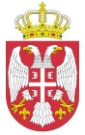 РЕПУБЛИКА СРБИЈА	ОПШТИНА ЛАПОВОСКУПШТИНА ОПШТИНЕБрој: 000987243 2024 08233 001 000 020 152Датум: 14. 03. 2024. годинеЛАПОВО       На основу члана 60. Закона о пољопривредном земљишту («Сл. Гл. Републике Србије, број 62/06,65/08 – др.закон, 41/09, 112/15, 80/17 и 95/18 – др.закон) и члана 37. Статута општине Лапово („Службени гласник општине Лапово“, број 2/19), а уз сагласност Министарства пољопривреде, шумарства и водопривреде број 000826157 2024 14847 000 000 000 001 од              01. марта 2024. године, Скупштина општине Лапово, на седници одржаној дана 14. марта 2024. године донела је О Д Л У К УЧлан 1.      ДОНОСИ СЕ ГОДИШЊИ ПРОГРАМ заштите, уређења и коришћења пољопривредног земљишта општине Лапово за 2024. годину.Члан 2.       Ову Одлуку објавити у „Службеном гласнику општине Лапово”.О б р а з л о ж е њ еПравни основ за доношење ове Одлуке садржан је у члану 60. Закона о пољопривредном земљишту којим је прописано да се пољопривредно земљиште у државној својини користи према годишњем програму заштите, уређења и коришћења пољопривредног земљишта који доноси надлежни орган јединице локалне самоуправе најкасније до 31. марта текуће године, уз сагласност Министарства.	Чланом 37. став 1. тачка 29. Статута општине Лапово је прописано да Скупштина општине у складу са законом доноси годишњи програм заштите, уређења и коришћења пољопривредног земљишта.	На основу свега наведеног, а уз сагласност Министарства пољопривреде, шумарства и водопривреде, доноси се Одлука као у диспозитиву.ПРЕДСЕДНИЦАМирела Раденковић